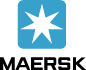 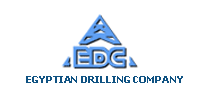 Hany Fouad Yousef           Offshore Electrical Engineer           Phone:+ (202)22977384				E-mail:hany_elagmy23@yahoo.comMobile:+2 01003481908			           Address: Egypt, Cairo________________________________________________________________________________________________________________________________________________________________________________________________________________________________________________________________________________________________________________________________________To acquire a position in a reputable Oil & Gas company in which I can expand my engineering background by offering various solutions for the problems through its knowledge & experience.Degree: B.Sc. Engineering, year  2006		Faculty: Faculty of Engineering, El Shorouk AcademyDepartment: Electrical EngineeringBranch: Electronics’ and CommunicationsGeneral grade: veryGood.Offshore Electrical Engineer           (EDC-fromJan.2010 till now)           ElQAHER1 (Independent 3 Leg Self Elevating Mobile Offshore Built  by PPL Shipyard PTE              LTD Singapore 2010(Baker Marine Class 375)Rig Electrical Engineer 		(EDC from Jan. 2010till now)Assistant Electrical Engineer           (EDC from Nov.2009to Dec.2010)Electrical Engineer                           (Oriental Weavers International.oct.2006-Non.2009)Military service                                  (Exempted)Egyptian Drilling Company (A.P.Moller - Maersk Group of Denmark)Onshore rigsSupervise, operate and maintain all equipment’s within EDC working procedures. Overall management of the equipment ensuring safe and efficient operation at all times.Supervise set down and assembly of all equipment’s.Undertake daily reports and send to appropriate department if required.Treat workers and ensure that the working hours pass smoothly. Offshore rigsGeneral ResponsibilitiesAdvise the Maintenance Supervisor on installation, maintenance repair, testing and verification of Electrical Equipment on board the offshore rig. Responsible for the maintenance and repair of all Electrical Systems are duly
tested and verified prior re-commissioning. Working Experiences•VFD “Variable Frequency Drive”          • AC GENERATOR Operation and Maintenance          • Air Compressors, maintenance and trouble shooting          • Mud pumps, maintenance and trouble shooting          • Top Drive, maintenance and trouble shooting          • Draw work, maintenance and trouble shooting          • Weatherford Iron Roughneck TorkWrenchmaintenance and trouble shooting          • Cranes, maintenance and trouble shootingORACLE (maintenance program) MS Windows,Office,InternetEDC training center     First Aid     Safety Induction                                Environmental hazards                   Stop For safety Employee Level               Safety Management System          Rigging, Lifting & Working at Height                H2S practical(EDC training center)    Advanced Fire Fighting  & First Aid                 AC generator                                                  SCR  courses                                                Caterpillar 3516CMantrac - Alexandria    PLC Service 1 Siemens Training Center    Top drive (VARCO&Canrig)                        Arab Academy for Science & Technology    T-BOSIET (23-August-2015)               Safe together and team building         HUET “Helicopter Underwater Escape Training”Good Research AbilitiesSelf-MotivatedGood communications with peopleAbility to work in groupsWork under pressureCreating & innovating for new ideasMember of scout team in school, and university Social activitiesNationality	      :     EgyptianBirth Day	      :     11/2/1984Marital status	      :     MarriedLanguagesArabic		           Native LanguageEnglish		Very GoodObjectiveEducationWork ExperienceComputer SkillsTraining CoursesProfessional  Skillspersonal Information